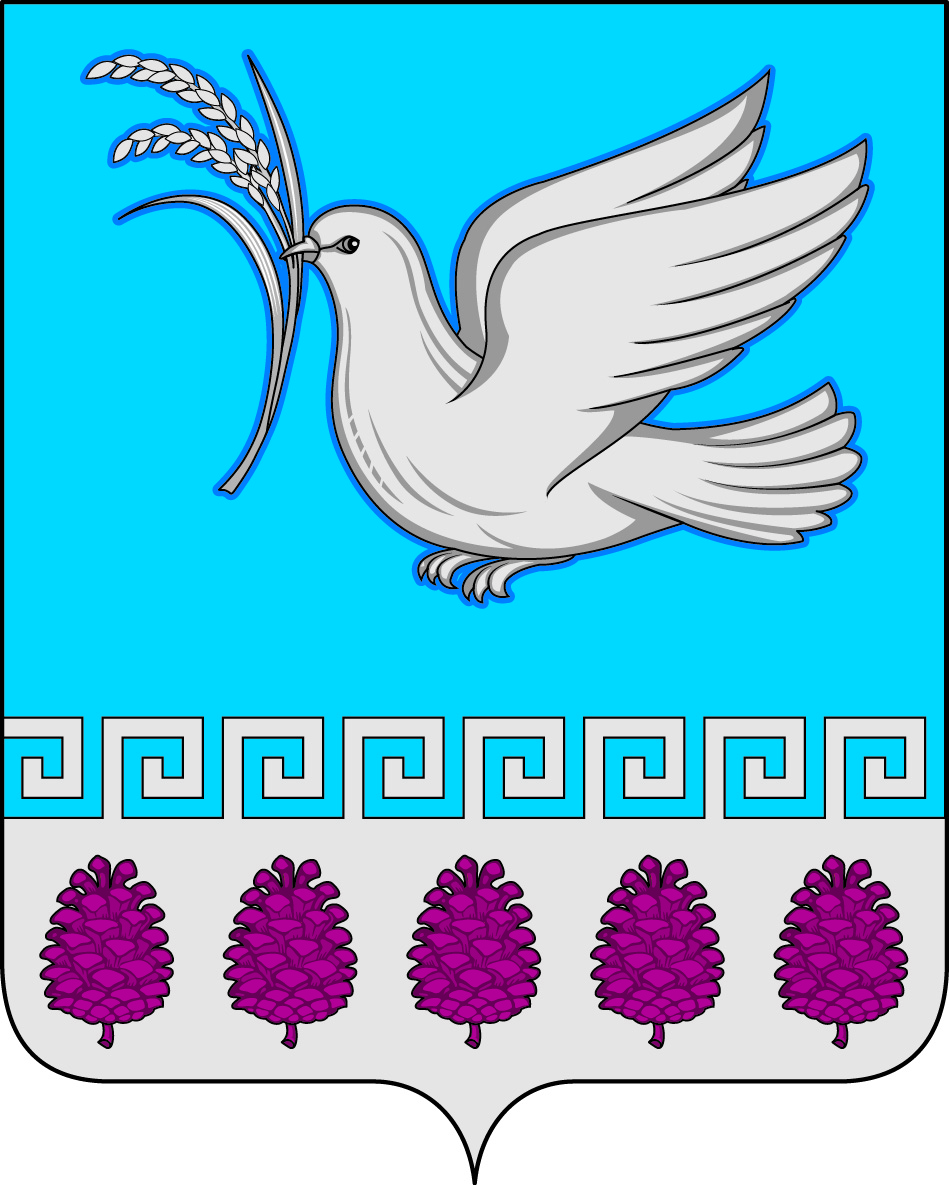 администрация мерчанского сельского поселения крымского района РАСПОРЯЖЕНИЕот 30.07.2019	            № 42 - рсело МерчанскоеОб утверждении Реестра кладбищ, расположенных на территории Мерчанского  сельского поселения Крымского районаВ соответствии с Федеральным законом от 6 октября 2003 года № 131-Ф3 «Об общих принципах организации местного самоуправления в Российской Федерации», Законом Краснодарского края от 4 февраля 2004 года № 666-КЗ «О погребении и похоронном деле в Краснодарском крае», руководствуясь уставом Мерчанского  сельского поселения Крымского района:1.Утвердить Реестр кладбищ, расположенных на территории Мерчанского  сельского поселения Крымского района (приложение).2. Ответственным лицом за ведение реестра кладбищ, расположенных на территории Мерчанского  сельского поселения Крымского района, назначить эксперта администрации Мерчанского  сельского поселения Сонову Александру Владимировну.3. Распоряжение вступает в силу со дня его подписания.Глава Мерчанского сельского поселения Крымского района                                                     Е.В. ПрокопенкоРЕЕСТРкладбищ, расположенных на территорииМерчанского сельского поселения Крымского районаПриложение к распоряжению администрации Мерчанского сельского поселения Крымского района от  30.07.2019 № 42№НаименованиеМесто расположенияКадастровый номерПлощадь, м21Кладбищес. Мерчанское, ул. Кирова , 23 а  23:15:0702001:81470182Кладбище х. Веселый, 400 метров от улицы Пушкина23:15:0709000:40858533Кладбище х. Ястребовский, ул. Центральная, 8 а23:15:0703001:22451484Кладбище х. Майоровский, 650 метров от улицы Супруненко23:15:0709000:4069715Кладбище х. Мова, 200 метров от улицы Чапаева23:15:0709000:40721966Кладбище450 метров на юг от с. Мерчанское Мерчанского сельского поселения Крымского района23:15:0709000:55155907Кладбище1,7 километра на северо-восток от села Мерчанское   Мерчанского сельского поселения Крымского районакадастровый квартал 23:15:07090002000